Population Projections for Scottish Sub-Council Areas (mid-2018 based): Methodology and LimitationsList of Tables and FiguresFigure A - Diagram of POPGROUP process used for sub-council area population projections	5Table 1 - POPGROUP process used for sub-council area population projections	5Table 2 - Summary of sub-council area projection assumptions	8Table 3 – Prisoner population adjustments – Sub-council areas with prisoner populations	101. Methodology and assumptionsMethodologyThe software used to produce the sub-council area population projections is a Microsoft Excel based system called POPGROUP. It is owned by the Local Government Association and supported by Edge Analytics Ltd. POPGROUP is a family of demographic models developed to generate population, household and other projections for specified geographical areas. Its platform is Excel based and projections can be developed in different ways using a variety of data inputs and assumptions. POPGROUP is one population projection software package, others are also available to use. Trend-based projections The projections are trend-based, making assumptions about future levels of fertility, mortality and migration based on levels observed over a five-year reference period preceding the projections for each local area. Therefore, they give an indication of what the future population, by age and sex structure, might be if recent local levels of fertility, mortality and migration continue, and take no account of policy or development aims within councils.‘Training' projection POPGROUP uses a cohort component methodology for its population projection model broadly similar to the approach used for the National Records of Scotland (NRS) Sub-National Population Projections (SNPPs). One important difference between the methodologies is that POPGROUP uses a preparatory ‘training’ projection to estimate the assumptions that it uses in its projection. In this project the training projection is run from mid-2001 to mid-2018. POPGROUP uses past information to estimate net migration and other changes by looking at the difference between the annual population estimates and known information about the numbers of births and deaths. It therefore does not use NRS migration data as an input, which is estimated during the training projection process. The training projection also calculates differences between each area’s fertility and mortality from past births and deaths. The outputs from the training projection, which can be thought of as a preparatory stage, are used to calculate the assumptions that are then used in the main migration-led projection. The process is set out in Figure A.Adjusting for special populationsProjections may be less reliable if a major institution is present, such as a prison, student halls of residence or armed forces base, collectively known as special populations. These special populations generally maintain their age-structure through replacement of those that leave the institutions by others of a younger age. This can be somewhat accounted for by making assumptions about the future size of these populations outside of the projection of the rest of the population. In this way they are excluded from calculations for future fertility, mortality and migration assumptions. However, due to issues of complexity and availability of data, it was agreed by the Improvement Service and NRS that in the current set of projections, only Prisoner populations would be accounted for as special populations and treated outside of the projection for the rest of the population. It was agreed that although accounting for special populations may influence the projections, the benefit of treating special populations separately from the general population may not outweigh the cost. To assess this impact, the Improvement Service trialled running a sample set of projections using the same data and methodology as the NRS 2012-based Population and Household Projections for Scottish sub-council areas, but treating special populations as part of the general population during calculations of future fertility, mortality and migration assumptions. These projections were then compared with the NRS 2012-based Population and Household Projections for Scottish sub-council areas. It was agreed that where there is a significant fluctuation in special population this will affect the quality of migration estimates. Based on this analysis and consultation with Dr Alan Marshall and Professor Ludi Simpson it was agreed that the approach outlined below best suited the resources available and could be standardised across all 32 councils:Armed Forces - The Improvement Service do not have access to armed forces data. In order to account for this population group, the projections would need to be run by the NRS with input and output files redacted. This would add complexity to the process and put further pressure on time and resources. Furthermore, this would mean the input and output files could not be shared with councils in their entirety and so the projections could not be recreated for their own use. It was agreed not to account for this population group in the Improvement Service projections. However, although the NRS were unable to share armed forces data with the Improvement Service, they were able to highlight areas where there has been significant fluctuation in the armed forces population in recent years, which could impact the quality of migration assumptions. In these instances, it was agreed that migration assumptions would be based off a shorter recent time period, in order to exclude the years where significant fluctuation was experienced. Details of where these assumptions were made are documented in the cautions and caveats document on the Improvement Service website. Students - Data used for the student population are not robust. These data are based off 2011 Census data and are therefore an estimate measure of the overall student population. These data were used in the previous iteration of the small area population projections; however, the data are less reliable now and therefore treating this population separate from the general population is not necessarily any more accurate than including it. Furthermore, in the NRS sub-national population projections, the student population is treated as part of the general population, therefore it was deemed reasonable to follow the same approach with the small area population projections. It was agreed that student populations would be treated as part of the general population during the projection. However, projections will be less reliable for areas where there have been large fluctuations in the student population in the recent years prior to the projection period (mid-2014 to mid-2018).  Prisoners – Data on prisoner populations are more reliable than the other special populations and therefore it was deemed more reasonable to make use of this. It was agreed that this population would be treated separately from the general population. To ensure a consistent approach, a most recent 5-year average was used as the default when calculating the estimated future size of this population. This estimated population size was kept constant throughout the projection period. It was agreed that large changes (e.g. the opening or closure of a prison) should be accounted for by using the most recent year of data as opposed to a 5-year average in these areas. Details of where these assumptions were made are documented in the cautions and caveats document on the Improvement Service website and listed in Table 3.Councils may be encouraged to know that a similar approach is taken by councils in England, whereby special populations are included in the general population, unless the Council has access to estimates of the size and age composition of special populations in local areas. Furthermore, this approach has ensured that input and output files used in creating projections can be shared unaltered with councils. Therefore, these can be used by councils, alongside resources provided by the NRS, to undertake further analysis. Whilst it is recognised that this approach to special populations is not perfect, it enabled the production of a standardised set of population projections which fill an evidence gap and enable a starting point for which to build upon. These projections will benefit from local knowledge not just relating to special populations, but also other changes not accounted for here such as housing developments and other policy decisions.POPGROUP model 1.5.1	The methodology used for these projections is set out in the following sections. Using the cohort component method POPGROUP starts with the base year population. For each year of the projection the population is aged on to be a year older and estimates are made for births, deaths and migration based on the fertility, mortality and migration assumptions. Special populations are removed at the start of each year and added back in at the end of each year, so they are not aged on and do not input to the fertility, mortality or migration assumptions. In this application of the model (refer to Figure A), assumptions about future fertility, mortality and migration trends are derived from recent historical evidence and projected forward for each future year. Each year the projection is constrained to existing council area projections, by adjusting each local area’s migration for that year. POPGROUP outputs projections and a range of reports, tables, charts and population pyramids. It should be noted that POPGROUP does not output whole numbers.Figure A - Diagram of POPGROUP process used for sub-council area population projections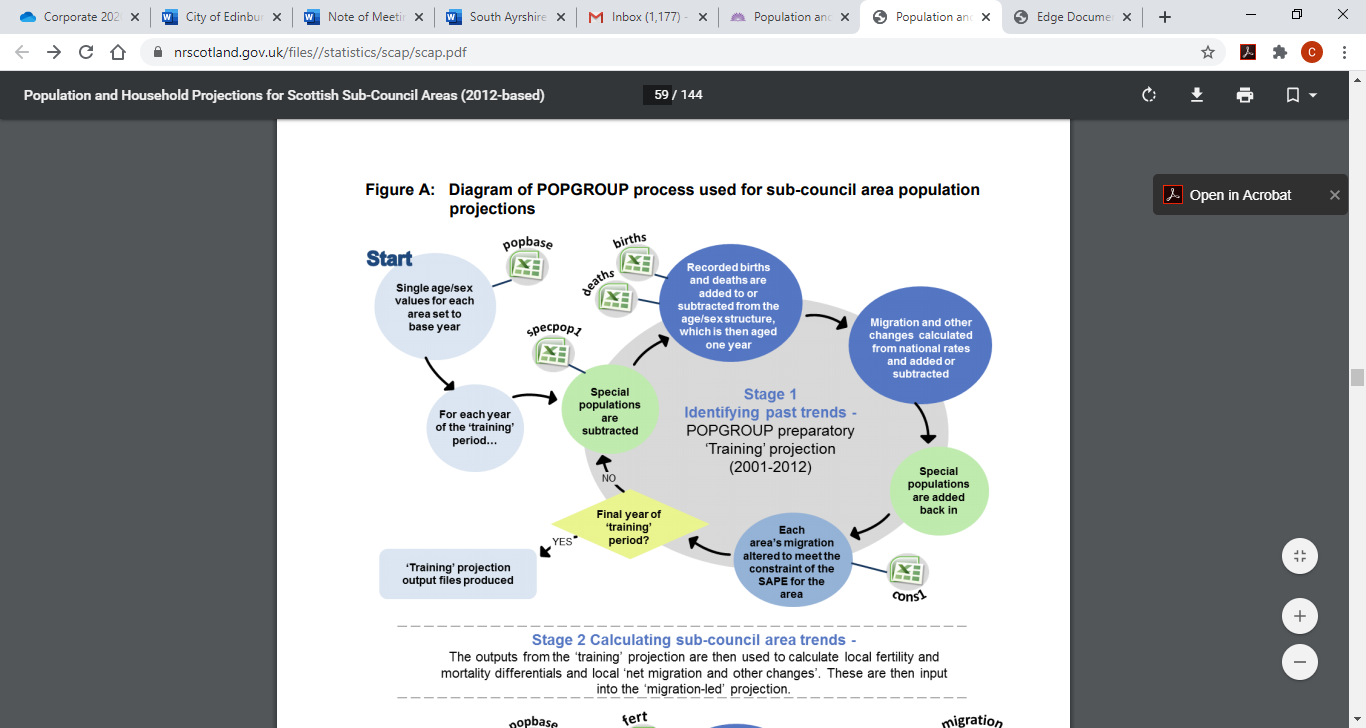 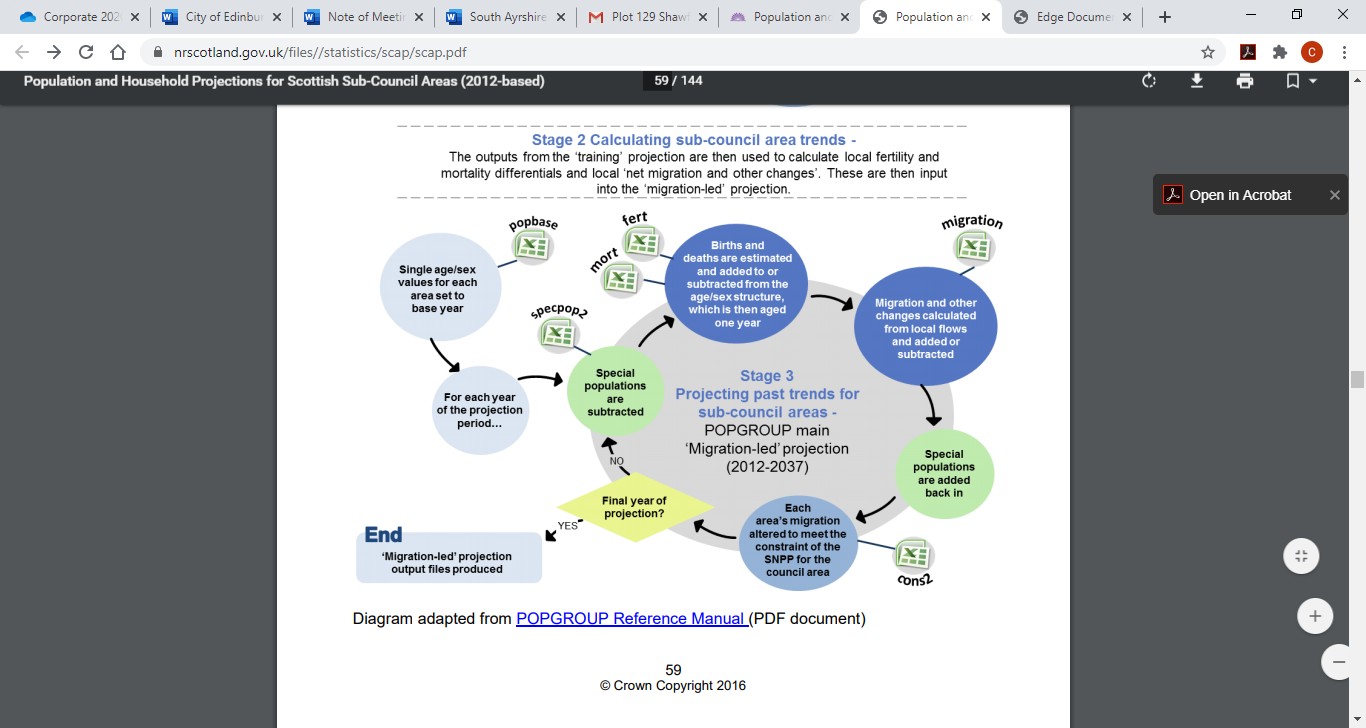 Diagram adapted from POPGROUP Reference Manual1.6 Stages of the POPGROUP Model 1.6.1	POPGROUP can be used in a number of different ways. For this project we have made use of a training projection as recommended by Professor Ludi Simpson (for more detail on the training projection refer to section 1.3). The stages of the process are summarised in Table 1. A summary of the sub-council area projection assumptions are shown in Table 2. Table 1 - POPGROUP process used for sub-council area population projectionsPOPGROUP Model - Stage 1 – Identifying past trends Local inputs of past births, deaths and population estimates are used to identify fertility, mortality and migration trends in a training projection. Base population - The base population is the 2001 NRS mid-year population estimates (MYEs) by single year of age and sex aggregated from the NRS Small Area Population Estimates (SAPE) to sub-council area projection geography (the small areas used in this project). Constraints - The training projection runs to mid-2018 and is constrained to the 2002-2018 MYEs by single year of age and sex aggregated from the SAPE to sub-council area projection geography. Births and Deaths - Total births by sex and deaths by five-year age bands and sex mid-2002 to mid-2018 are taken from the SAPE at sub-council area projection geography. Fertility and Mortality - Scotland’s schedule of age-sex specific rates (the 2019/20 values from the Office of National Statistics (ONS) 2018-based National Population Projections (NPPs)) are changed during the training projection to match the number of births and deaths each year in each local area. Migration – Plausible initial flows of migrants are set in the training projection as a starting point. This initial number is set to avoid the risk of tiny migration flows that could lead to implausible population projections. The initial flow of in-migrants is set to be equal to 4% of the base year population for the local authority. The standard distribution of out-migration comes from the ONS 2018-based NPPs UK standard migration rates. The rationale behind these assumptions is detailed in Q&A 8 of the POPGROUP Sub-Council Area Population Projections Guide. Its results are changed during the training projection at every single year of age and sex, by the constraint to the MYEs. Special Populations - Special populations (if required) are included by age and sex for each area from mid-2001 to mid-2018. Special populations are included in the training projection, so that the estimated fertility, mortality and migration are based on the rest of the population. Special population data are discussed under section 1.4. The areas with special population adjustments are listed in Table 3. As discussed above, only prisoner populations were treated as special populations within these projections.POPGROUP produces a number of output files which are used to calculate assumptions in Stage 2 of the process. These files are available upon request.POPGROUP model - Stage 2 - Calculating sub-council area trends The outputs from the training projection are then used to calculate local fertility and mortality differentials from the rates for Scotland (refer to section 1.7.5) and local net migration. Fertility - For fertility the difference between each area's Total Fertility Rate (TFR) and the Scottish TFR is calculated to provide a differential (scaling factor) based on the five-year period mid-2014 to mid-2018. This is applied for each year of the projection. Mortality - Similarly for mortality the difference between each area's Standardised Mortality Ratio (SMR) and the Scottish SMR is calculated to provide a differential (scaling factor) based on the five-year period mid-2014 to mid-2018. This is applied for each year of the projection. Migration - POPGROUP calculates estimates of local migrants and age-specific migration rates using the difference between the annual small area population estimates (SAPE). In and out migrants are estimated separately but only the net impact for each age-sex group is known from the past. Therefore, the in and out flows estimated by POPGROUP are indicative rather than a true estimate of in and out flows experienced over the period. Migrant age-sex groups and age-sex-specific-migration rates are calculated over a five-year period mid-2014 to mid-2018. The balance of short-distance, long-distance and international migration is unknown. However, net migration, also includes migration within Scotland, migration from the rest of the UK and overseas migration. POPGROUP model - Stage 3 - Projecting past trends for sub-council areas The fertility and mortality differentials calculated from the training projection are used in the migration-led projection which assumes the continuation of recent experience in each small area. These are constrained to the 2018-based SNPPs. It also incorporates the future changes in fertility and mortality that are expected for Scotland as a whole. Constraints - The projections are constrained to the 2018-based SNPPs mid-2018 to mid-2030 by single year of age and sex at council area. Due to the way POPGROUP carries out the constraining process there may be slight differences between the single year of age and sex data published for a council area in the SNPPs and the council area POPGROUP outputs. Fertility differential - The total fertility differential calculated over the most recent five years for sub-council areas is applied to Scotland's trend in the 2018-based NPPs to mid-2030.Mortality differential - The total mortality differential calculated over the most recent five years for sub-council areas is applied to Scotland's trend in the 2018-based NPPs to mid-2030.Sex ratio of future births - The standard male/female sex ratio of 1.05 is used in the projection. The sex ratio is the proportion of males per number of females. Migration - Migrant inflow and outflow for each age-sex average over the most recent five years is applied to each year of the projection at sub-council area geography levelSpecial populations - When a special population adjustment is made POPGROUP removes these at the start of each year of the projection and puts them back in at the end of the year, they are not aged on and do not input to the fertility, mortality or migration assumptions. Adjustments have been made for prisoners. The areas with special population adjustments are listed in . For details of the adjustments applied please refer to the cautions and caveats workbook on the Improvement Service website. POPGROUP produces a number of output files containing the results of the projections. The relevant outputs have been summarised and are available to download from the Improvement Service website. Table 2 - Summary of sub-council area projection assumptionsTable 3 – Prisoner population adjustments – Sub-council areas with prisoner populations1.10 Implications of methodological decisions A number of methodological decisions have had an impact on the results. They are discussed below. 1.11 Constraining the population projections 1.11.1	The population projections have been constrained to the 2018-based SNPPs at council area level. By constraining the projections POPGROUP needs to make an adjustment to its assumptions to meet the constraint. POPGROUP does this by using the estimated gross migration flows to share out each discrepancy between the sum of an initial projection and the SNPP council area projection. While consistency with council area projections has been considered an advantage, the constraining can occasionally cause unusual results, for example:-a) Any difference may be due to under/over estimation of migration in just one sub-council area. Alternatively, it could be due to very small differences in all areas. As this is unknown, the method spreads the adjustment between all sub-council areas based on their past migration flows. This could mean that in some sub-council areas an unnecessary adjustment has been made while in others a larger adjustment should have been applied. b) Patterns of migration may be emphasised (particularly for young adults) in some areas, more than the input data would suggest. It is therefore possible that recent trends observed in some areas have been altered to meet the constraint. c) The impact on migration may be particularly noticeable when special populations have been used but are under or overestimated. 1.12 Special populations 1.12.1	Users should treat the projections with caution where there are known to be recent large fluctuations in special populations. 1.13 Future migration 1.13.1	In this project, future migration was specified as numbers of people, and the numbers of people moving at each five-year age group and sex were kept fixed each year. Within the five-year age grouping, the numbers of migrants are then distributed to each single year of age. There are other options such as using proportions rather than constant numbers of migrants. In this project the local migration was estimated from the change in annual population, in effect a net number of people moving into or out of the area each year at each age and sex. It was appropriate to use this number in the assumptions about future years. However, in some cases where the population of an age group was projected to change significantly, the fixed impact of migration has either accelerated or dampened the change, depending on its direction. 1.14 Local differences in methodology 1.14.1	Although the project methodology has attempted to be sensitive to local area conditions, for example when deciding whether to include special populations, there are many other decisions which could be influenced by local knowledge. The training projection, Stage 1 of the projection, provides information about the annual levels of fertility, mortality and migration by age and sex composition in each local area since mid-2001. These could be used to choose assumptions for the future using local area knowledge. To produce projections for all sub-council areas of Scotland within a year, the preference was for decisions that could be applied to all areas. 2. Limitations of projections 2.1	It is increasingly important to have high quality statistics on migration and the population, for policy development and for planning and providing public services. Population projections can be used to help with the planning of services in different geographical areas. 2.2 	In this project the Improvement Service has produced a set of experimental statistics on sub-council area projections using a consistent methodology. As with the sub-national projections at council and NHS Board level they have limitations and particular caution should be exercised when using these projections as smaller areas show more short-term change than larger areas. The local levels of fertility, mortality and migration and other changes in age-sex composition estimated from mid-2014 to mid-2018 are continued for the length of the projection. As the process of change is cumulative, the reliability of projections decreases over time and this is particularly true for small areas. Caution should be exercised when considering these projections in the longer-term. It should also be noted that as these projections are trend based, they are less reliable in periods of rapid change. 2.3 	Projections can be produced for small areas of any population but are not as robust for small populations as for larger populations. Although projections use recent trends to inform the assumptions, small populations can be more susceptible to change over time. The Improvement Service did not set a minimum population threshold for the sub-council area projection geography. Previous research into small area projections recommends a minimum population of three thousand. In NRS’s experience it is difficult to produce sensible and robust projections at this small level and councils have also indicated that they have experienced this. Rather than a threshold of population size, it is the instability of fertility, mortality and migration that complicates small area projections that use components of change. As a rule of thumb, generally projections for populations of fewer than ten thousand could be considered more prone to errors. However, for some areas, projections for populations between eight and ten thousand appear to be reasonable. Where changes in fertility, mortality and the age and sex composition of migration are not typical for the area in the observed period (mid-2014 to mid-2018), unexpected outcomes in the population projections may occur. 2.4 	The projection may be less reliable if a major institution is present, such as a prison, student halls of residence or armed forces base, collectively known as special populations. The difficulty arises because when such populations have changed their size in the recent past, this change is included in estimates of migration which the projections continue into the future. Special populations maintain their age-structure through replacement of those that leave the institution by others of a younger age. The migration data available for small areas are not good enough to model this replacement precisely. The projections must be examined and used with caution for areas with large institutional populations/special populations.2.5 	The sub-council area projections are constrained to the council totals in the NRS 2018-based sub-national population projections for council areas and as such the same limitations apply. A projection is a calculation showing what happens if particular assumptions are made. As with the NRS sub-national population projections (SNPPs), the sub-council area projections are trend-based. They are, therefore, not policy-based forecasts of what the government expects to happen. Many social and economic factors influence population and household change including policies adopted by both central and local government, and levels of house building. 2.6 	Population projections are calculations showing what happens under certain assumptions about future fertility, mortality and migration. The assumptions in these projections continue these past trends in local fertility, mortality and migration. They do not take account of any future changes that may occur as a result of policy initiatives, social or economic change. They will reflect changes in population which occurred as the result of past policy changes and trends in house building, but they do not incorporate information on planned future policy changes or house building. For example, an area may have had a high level of house building over the last few years, which is now coming to an end, but the projections would show a continuation of any demographic changes which occurred in the five years preceding the projections as a result of these houses being built. These projections are not, therefore, forecasts of what the government expects to happen. 2.7 	The benefit of these projections is that they estimate each sub-council area’s characteristics. The current size and age composition of the population is the starting point of the projections and a major influence on the future. Areas differ in their level of fertility and mortality in ways that can be expected to continue. The direction and age composition of migration is different in areas of family housing, in rural areas, inner city areas and areas that attract older and retiring adults. The estimates of these sub-council area differences are the strength of the projections and they provide the evidence for projecting each area separately. 2.8 	Population projections, like some other types of projections, may indicate that existing trends and policies are likely to lead to outcomes which are judged undesirable. Some areas exhibit significant change for a limited period of time after which growth is not sustainable and needs to occur elsewhere. Population growth in some small urban areas cannot continue indefinitely as there is not the space to allow trends to continue. Availability of land can heavily influence where growth will be and this is much more evident in projections for sub-council areas than for projections across council areas. New local planning policies are often intended to modify past trends. Development plans may be based on reasoned and agreed departures from the projections that seem better able to fit particular local circumstances. If new policies are introduced, they may result in the original projections not being realised. However, this means the projections will have fulfilled one of their prime functions, to show the consequences of present demographic trends with sufficient notice for any necessary action to be taken.2.9 COVID-192.9.1	This set of projections is based on the 2018 mid-year estimates and uses recent trends; therefore, they do not take account of recent and future changes occurring as a result of the COVID-19 crisis. This is also true of the national and subnational projections published by NRS. However, the input and output files used in creating this set of projections will be made available on request for local authorities to use themselves. The NRS have also made resources available to support local authorities in producing their own projections using POPGROUP software. It is hoped that these materials will enable local authorities to build in their own assumptions into the standard set of projections if they wish to build on their understanding in their local area.Stages in the processSummary of actions or outputs for each sub-council areaSummary of actions or outputs for each sub-council areaSummary of actions or outputs for each sub-council areaStage 1 – Identifying past trends
Local inputs of past births, deaths and population estimatesBirths since mid-2001Deaths since mid-2001Population estimates since mid-2001Stage 2 – Calculating sub-council area trendsTraining projection to estimate local demographic rates up to mid-2018Local fertility differentialLocal mortality differentialLocal net migration by age and sexStage 3 – Projecting past trends for sub-council areasMigration-led projection continuing past rates constrained to council area projectionLocal fertility and mortality differences continued, with the future Scotland trendLocal fertility and mortality differences continued, with the future Scotland trendLocal net migration continuedDataSourceGeographyStage 1 – Identifying past trends – preparatory Training projectionStage 1 – Identifying past trends – preparatory Training projectionStage 1 – Identifying past trends – preparatory Training projectionPopulation BaseNRS Mid-Year Population Estimates (MYE) population (Census year) 2001 Single Year of Age (SYOA)/Sex (Small Area Population Estimates (SAPE))Sub-Council Area Projection (SCAP) areaConstraintsNRS MYE population 2002-2018 SYOA/SEXSCAP areaBirthsNRS SAPE input – total births 2001-2018 by sex (Council totals may differ slightly to published figures which do not include late registrations)SCAP areaAge specific fertility and mortality ratesStandard Scottish Age Specific Fertility Rates (ASFR) and Age Specific Mortality Rates (ASMR) from Office of National Statistics (ONS) 2018-based national population projections (NPPs) SYOA are used as a starting point and are scaled to agree with births and deaths (File provided with POPGROUP)ScotlandDeathsNRS SAPE input – deaths 2001-2018 5-year age bands/sex (Council totals may differ slightly to published figures which do not include late registrations)SCAP areaIn-MigrationThe initial flow of in-migrants is set to be equal to 4% of the base year population for the local authority and is used as a starting point. Local migration is estimated from changes in the SAPE – see ‘Calculations’ below.Council areaOut-MigrationThe standard distribution of out-migration is from the ONS 2018-based (NPPs) UK standard migration rates and are used as a starting point. Local migration is estimated from changes in the SAPE – see ‘Calculations’ below. UKSpecial population - PrisonersPrisoners 2001-2018 SYOA/Sex (adjustments to areas with prisons)SCAP AreaStage 2 – Calculating sub-council area trends – from Training projection dataStage 2 – Calculating sub-council area trends – from Training projection dataStage 2 – Calculating sub-council area trends – from Training projection dataLocal fertility differentialsCalculate the difference between each area’s Total Fertility Rate (TFR) and the Scottish TFR to calculate a differential (weighting factor) based on the 5-year period mid-2014 to mid-2018SCAP areaLocal mortality differentialsCalculate the difference between each area’s Standardised Mortality Ratio (SMR) and the Scottish SMR to calculate a differential (weighting factor) based on the 5-year period mid-2014 to mid-2018SCAP areaMigration and other changesPOPGROUP calculates the estimates of local migrations and age-specific migration rates using the difference between the annual population estimates (SAPE). In and out migrants are estimated separately but only the net impact at each age-sex is known from the past. Migrant age-sex groups and age-sex-specific-migration rates calculated over a 5-year period mid-2014 to mid-2018SCAP areaStage 3 – Projecting past trends for sub-council areas – Migration-led projectionStage 3 – Projecting past trends for sub-council areas – Migration-led projectionStage 3 – Projecting past trends for sub-council areas – Migration-led projectionConstraintsNRS 2018-based sub-national population projections mid-2019 to mid-2030 SYOA/Sex (Migration for each SCAP area is adjusted to meet this constraint)Council areaFertility DifferentialsTotal fertility differential mid-2014 to mid-2018 calculated and applied to Scotland’s trend in the 2018 based NPPs to 2030 (m/f ratio 1.05) (Calculated from training projection outputs)SCAP area differential, Scotland trendMortality differentialsTotal mortality differential mid-2014 to mid-2018 calculated and applied to Scotland’s trend in the 2018 based NPPs to 2030 (Calculated from training projection outputs)SCAP area differential, Scotland trendMigrationMigrant inflow and outflow for each age-sex average mid-2014 to mid-2018 calculated above and applied to each year of the projection (Calculated from training projection outputs)SCAP areaMigrationSingle year of age distribution with age-sex groups based on the 5-year average rates from mid-2014 to mid-2018Council areaSpecial population - Prisoners5-year average (mid-2014 to mid-2018) number of prisoners (Latest (2018) if large change during this period) applied as a constant mid-2019 to mid-2030 SYOA/SexSCAP areaLocal AuthoritySub-Council AreaAberdeen CityTorry/FerryhillAberdeenshirePeterhead South and CrudenAngusBrechin and EdzellCity of EdinburghSighthill-GorgieClackmannanshireClackmannanshire WestDumfries and GallowayNorth West DumfriesEast AyrshireKilmarnock East and HurlfordEast DunbartonshireBishopbriggs North and CampsieFalkirkLower BraesGlasgowEast CentreHighlandInverness CentralInverclydeInverclyde SouthNorth LanarkshireFortissatPerth and KinrossPerth City CentreStirlingStirling NorthWest LothianFauldhouse and Breich Valley